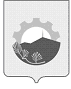 АДМИНИСТРАЦИЯ АРСЕНЬЕВСКОГО ГОРОДСКОГО ОКРУГА П О С Т А Н О В Л Е Н И ЕОб утверждении списка лауреатов премии Арсеньевского городского округа «За особые достижения в области самодеятельного художественного творчества»В соответствии с муниципальным правовым актом Арсеньевского городского округа от 05 февраля 2008 года № 20-МПА «Положение «О премии Арсеньевского городского округа «За особые достижения в области самодеятельного художественного творчества», на основании решения конкурсной комиссии по отбору кандидатов на соискание премии Арсеньевского городского округа, утвержденной постановлением администрации Арсеньевского городского округа от 10 марта 2023 года № 105-па, руководствуясь Уставом Арсеньевского городского округа, администрация Арсеньевского городского округа ПОСТАНОВЛЯЕТ:Утвердить    прилагаемый   список   лауреатов   премии    Арсеньевского городского округа «За особые достижения в области самодеятельного художественного творчества».Начальнику    управления    культуры   администрации    Арсеньевского городского округа выплатить премию из средств, предусмотренных на эти цели муниципальной программой «Развитие культуры Арсеньевского городского округа» на 2020-2027 годы, утвержденной постановлением администрации Арсеньевского городского округа от 16 декабря 2022 года № 717-па. Организационному   управлению   администрации   Арсеньевского городского округа обеспечить размещение на официальном сайте администрации Арсеньевского городского округа настоящего постановления.Глава городского округа                                                                                В.С. ПивеньУТВЕРЖДЕНпостановлением администрацииАрсеньевского городского округаот 15 марта 2023 г.  № 123-па                                                СПИСОК               лауреатов премии Арсеньевского городского округа               «За особые достижения в области самодеятельного                                художественного творчества»В номинации «Творческий коллектив» - Народный эстрадно-духовой оркестр (дирижёр- Мирошниченко Александр Андреевич). В номинации «Участник самодеятельного художественного творчества» - Сергеева Елена Николаевна, участница Народного ансамбля народной песни «Калина» (руководитель- Корсунский Владимир Анатольевич).15 марта 2023 г.г. Арсеньев№123-па